First United ChurchSeeking to be a welcoming community of Christian faith, proclaiming and celebrating the love of God in Jesus Christ through the Inspiration of the Holy Spirit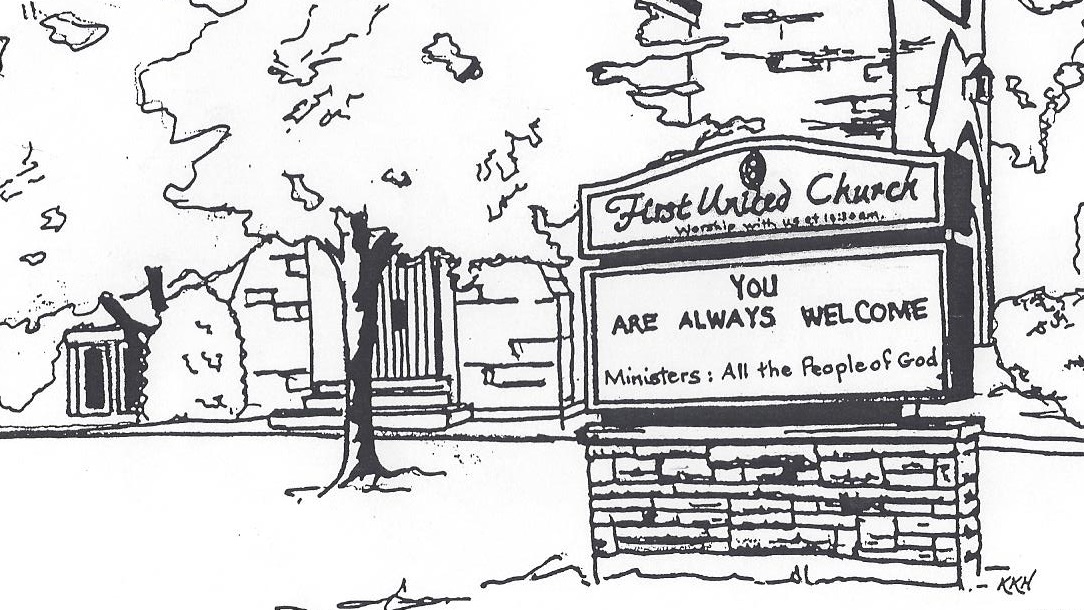 November 24, 2019 @ 10:30am7 Curtis St., St.Thomas, ON  N5P 1H3  Phone: (519) 631-7570e-mail: office@1stunitedchurch.caweb:  www.1stunitedchurch.caMINISTERS:  ALL  THE  PEOPLE OF  GODIntentional Interim Minister:  Rev. Daryl WebberMusic Minister: Jody McDonald-GroulxSecretary/Treasurer: Lori HoffmanCustodian: Dave LufteneggerOrder of Service* You are invited to stand if comfortable doing soVU = Voices United          MV = More VoicesMusical PreludeWelcomeChoral Musical Prelude“Bless the Lord…” (2x)Bless the Lord, O my Soul, O my SoulWorship His holy name, Sing like never beforeO my SoulI’ll worship your holy name.MV#18 “Lord, Prepare Me” (2x)Lord, prepare me to be a sanctuary, pure and holy tried and trueWith thanksgiving, I’ll be a living sanctuary for you.Call to Worship 
One:	Raise our eyes,All:	and you are there.One:	We look to the heavens,All:	and you are there.One:	We look to each other,All:	and you are there.One:	We look inside,All:	and you are there.	no matter where we go God,	you are there.  Always.  Forever.  Alleluia!One:	We gather here with you.All:	Let us Worship.			Richard Bott – Moderator of UCCLighting of the Christ CandleI am the light of world, you people come and follow me.If we follow and love, we’ll learn the mysteryOf what we were meant to do and be.Opening PrayerOne:	Great strength of community,   for our community of faith   we bless you.All:	For the opportunity of our “now”   and for being participants in Your work here on earth   we are grateful.For this present community,   whose strength is ancient and evolving in each of us here,   we are thankful.We are strengthened by Your church here.One:	From here You steep our minds in Christ’s ways of justice.	From here we learn of Christ’s power	   and pray to follow such a sacred and invitational way of life as his.All:	From here we must happen upon mercy,	   And learn too, to inherit the earth, and its people.One:	From here our community encourages us with the wisdom,	   that Spirit gives each generation.All:	From our church-family-imprint	   We grow to listen and love our neighbours honestly and joyfully.One:	And we gain humility to pray for our enemies here	   to reach our with open hands instead of clenched fists.	From the vantage paint of this Sabbath here,	   we will be reflecting together and honing our lives,	   as followers of the One who strengthens community.All:	May it be as such, O Source of our Strength.   (Daryl Webber 2018)Passing of the Peace Sing:  Halle, Halle, Halle, lu jah! Halle, Halle, Halle, lu jah! 	   Halle, Halle, Halle, lu jah! Halle lu jah! (clap) Halle lu jah!Musical Offering:  Senior ChoirLife and Work of the Church Prayer/The Lord’s Prayer Hymn: MV#30 “It’s a Song of Praise to the Maker” (Chorus Only)	And by the Spirit you and I can join our voice in the holy cry and sing, sing, sing to the Maker too. (2x)Conversation with the Young People: Children/Youth may go to Church SchoolOffering Ourselves, Tithes & Gifts Dedication Hymn: (tune “Eidelweiss”)God of Love, hear our prayer. Bless this offering we bring you. May our lives do Your will; guide and guard us forever. Give us courage to stand for truth; help us give to others. God of Love, hear our prayer, Bless this offering we bring you.Scripture Readings:  Micah 6:6-8			Matthew 13: 24-30The Message:  “Different Voices”    Rev. Daryl WebberHymn: VU#701 “What Does the Lord Require of You”*Commissioning/ Benediction  Closing - Sing:  MV #209Go make a diff’rence.  We can make a diff’rence.Go make a diff’rence in the world.Go make a diff’rence. We can make a diff’rence.Go make a diff’rence in the world.* Musical PostludeThe Life & Work of the Church – November 24We invite you to join us for a Spaghetti Lunch, downstairs following worship!  Also, we will be having a Mini Bazaar during the lunch!   Cash, Debit & Credit accepted!Coffee servers are needed!  Please sign up on the chart in the Fellowship room if you are able to help!  It's greatly appreciated.Looking for Board Members:The church requires many hours of volunteer work to make it run smoothly.  If you are able to serve or know of someone who would be good to serve on our Official Board please talk to an existing member of the Board, or Lori in the church officeHappy birthday to:  Clark Renaud.*SECRET SANTA bags marked girl or boy and an age are available in the corner of the Sanctuary for you to take home.  Bags need to be returned to the Sanctuary BY Gift Sunday, Dec 8. Helpful Hints: Please don’t gift wrap.  Feel free to buy more than one of the same gift.  Our gifts will be distributed by CHRISTMAS CARE along with their annual Christmas FOOD HAMPERS. We welcome gifts of non-perishable food items to help fill the hampers, also on Sunday. Dec. 8th   This year we will also be collecting SOCKS for Grace Café.  There is a huge need for Men’s, Women’s and children’s socks!  Please keep these separate from your Secret Santa Bags.  There will be a basket to collect your Sock donations.   Our Ivor Fund supports Grace Café each year as well!   This week:Monday - *Official Board Meeting @ 7pm in the Music RoomTuesday -  *EarlyON Playgroup 9:30-11:30am in the Gym**The Youth Group will be Volunteering for the Salvation Army Kettle Drive again this year.  They will be accepting donations at both entrances of the St. Thomas Walmart on Tuesday, November 26 from 6-8pm. If anyone would like to join them, they’d love to have you – contact Justin Chute Thursday -  *Senior Choir practice @ 7:30pmNEXT SUNDAYUpcoming Dates & EventsWednesday, December 4 - *We're hosting our first ever Quarter Auction at the church and would be happy if you could join us for the night.  Doors open at 6p.m. Auction starts at 7:00 p.m.
For more info, please contact Teresa at tl.turvey@gmail.com.Saturday, December 7:   *Annual Hat and Mitt Run – Everyone welcome!  Join us for a nice leisurely run/walk (5 or 10 km) a visit and of course, treats afterwards!  We are asking everyone to knit hats & mitts (or buy new) to donate to local groups in need.When & Where:  Saturday, December 7 at 8 am - First United ChurchEntry Fee:  Hat & Mitts for local groups in needFor more info call or email Carolyn Johnson 519-318-3386 or johnsongirltris@bell.net 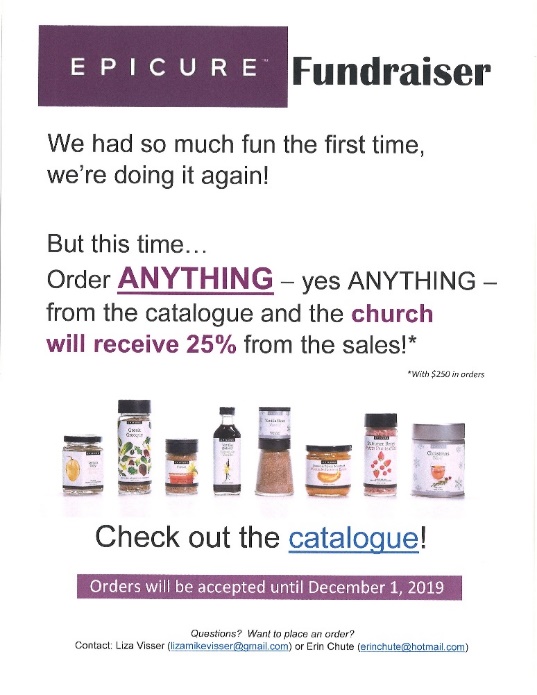 